12 Μαρτίου, 2024ΔΕΛΤΙΟ ΤΥΠΟΥΔΑΠΑΝΕΣ ΓΙΑ ΠΕΡΙΒΑΛΛΟΝΤΙΚΗ ΠΡΟΣΤΑΣΙΑ ΣΤΙΣ ΒΙΟΜΗΧΑΝΙΚΕΣ ΕΠΙΧΕΙΡΗΣΕΙΣ: 2021Στο 0,15% του ΑΕΠ οι Περιβαλλοντικές Δαπάνες στη ΒιομηχανίαΣύμφωνα με τ’ αποτελέσματα έρευνας που πραγματοποίησε η Στατιστική Υπηρεσία, οι συνολικές δαπάνες για δραστηριότητες και ενέργειες που αφορούσαν την περιβαλλοντική προστασία στη βιομηχανία ανήλθαν σε €36,9 εκ. το 2021 και αντιστοιχούσαν σε 0,15% του Ακαθάριστου Εγχώριου Προϊόντος, σε σύγκριση με €33,6 εκ. ή 0,15% το 2020.Κατά τομέα δραστηριότητας, οι μεταποιητικές βιομηχανίες κατέγραψαν δαπάνες ύψους €32,2 εκ., τα ορυχεία και λατομεία και η παροχή ηλεκτρικού ρεύματος €4,4 εκ. και οι επιχειρήσεις επεξεργασίας και παροχής νερού €0,2 εκ. Στον μεταποιητικό τομέα, ο κλάδος παραγωγής άλλων μη μεταλλικών ορυκτών προϊόντων πραγματοποίησε δαπάνες για σκοπούς προστασίας του περιβάλλοντος ύψους €13,1 εκ., η βιομηχανία τροφίμων €11,5 εκ., η βιομηχανία παραγωγής φαρμακευτικών προϊόντων και σκευασμάτων €1,6 εκ. και η βιομηχανία παραγωγής χημικών ουσιών και προϊόντων €1,5 εκ.Κατά περιβαλλοντικό πεδίο, €15,3 εκ. αφορούσαν τον περιορισμό της ατμοσφαιρικής ρύπανσης, €12,6 εκ. τη διαχείριση των στερεών αποβλήτων, €6,9 εκ. τη διαχείριση των λυμάτων και €2,2 εκ. άλλες ενέργειες, όπως την πρόληψη ή μείωση του θορύβου και των κραδασμών, την προστασία του εδάφους και των υπόγειων υδάτινων πόρων και την προστασία των φυσικών πόρων και της βιοποικιλότητας.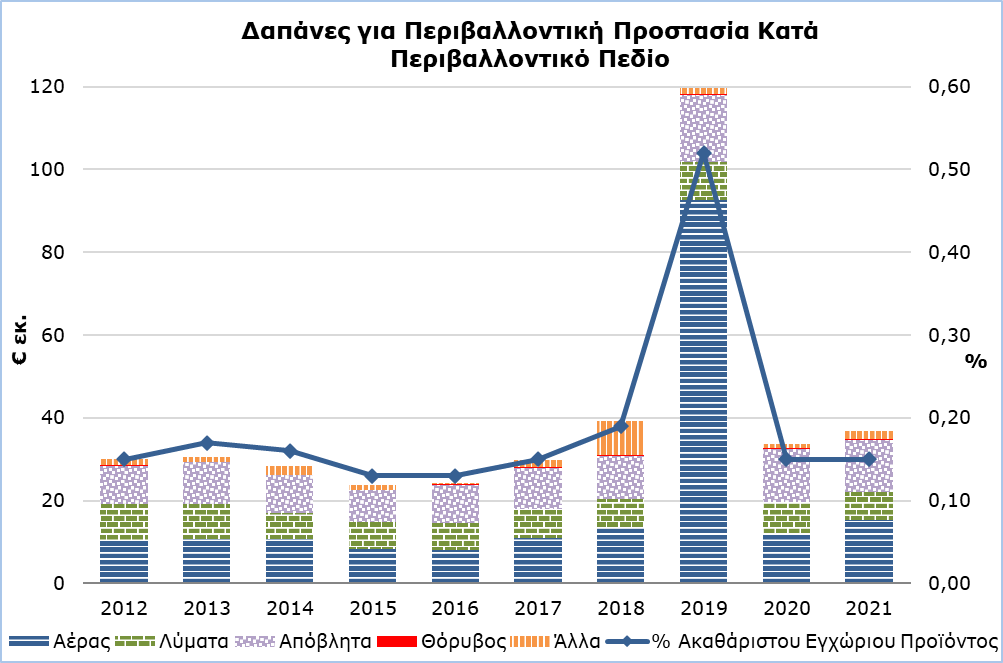 ΜΕΘΟΔΟΛΟΓΙΚΕΣ ΠΛΗΡΟΦΟΡΙΕΣΟρισμοίΠεριβαλλοντική προστασία: ορίζεται ως οποιαδήποτε ενέργεια ή δραστηριότητα έχει ως κύριο σκοπό της τη συλλογή, επεξεργασία, περιορισμό, αποτροπή ή εξάλειψη της ρύπανσης και των ρυπαίνουσων ουσιών ή υλικών ή οποιασδήποτε άλλης φύσεως υποβάθμισης του περιβάλλοντος, που προκύπτει από τη λειτουργία μιας επιχείρησης.Περιλαμβάνονται όλες οι ενέργειες ή δραστηριότητες των οποίων ο κύριος σκοπός είναι η προστασία του περιβάλλοντος, ανεξάρτητα αν γίνονται για συμμόρφωση με κάποια νομική ρύθμιση ή για να ικανοποιηθούν σχετικές απαιτήσεις των πελατών της επιχείρησης ή για τη βελτίωση της εικόνας και του κύρους της επιχείρησης. Εντούτοις, δραστηριότητες ή ενέργειες που, αν και έχουν θετική επίδραση στο περιβάλλον, δεν πραγματοποιήθηκαν με κύριο γνώμονα την προστασία του περιβάλλοντος, εξαιρούνται.Τέτοιες δραστηριότητες είναι η διαχείριση των στερεών αποβλήτων και των λυμάτων, η πρόληψη και η εξάλειψη ή ο περιορισμός των αέριων εκπομπών, η προστασία του εδάφους και των υπόγειων υδάτινων στρωμάτων, η πρόληψη ή η μείωση του θορύβου και των κραδασμών, η διαφύλαξη των προστατευόμενων περιοχών και βιοτόπων, καθώς και ο έλεγχος ή η μέτρηση της ποιότητας του περιβάλλοντος, η παρακολούθηση και ο περιορισμός της παραγωγής αποβλήτων, κλπ.Δαπάνες περιβαλλοντικής προστασίας: αποτελούν το άθροισμα των επενδύσεων σε κεφαλαιουχικό εξοπλισμό και των τρεχουσών δαπανών.Για περισσότερες πληροφορίες: Πύλη Στατιστικής Υπηρεσίας, υπόθεμα ΠεριβάλλονΠροκαθορισμένοι Πίνακες (Excel)Μεθοδολογικές ΠληροφορίεςΕπικοινωνία Μαριλένα Κυθραιώτου: Τηλ.: +357 22602137, Ηλ. Ταχ.: mkythreotou@cystat.mof.gov.cyΝαυσικά Αποστόλου: Τηλ.: + 357 22602199, Ηλ. Ταχ.: napostolou@cystat.mof.gov.cyΠίνακαςΔείκτηςΜονάδα20142015201620172018201920202021Δαπάνες για Περιβαλλοντική Προστασία€000’ς28.35923.67024.23829.78939.279119.59533.61536.900Ως ποσοστό του ΑΕΠ%0,160,130,130,150,180,520,150,15Αέρας€000’ς10.6468.2618.16510.94013.31492.55312.25415.280Λύματα"6.4266.4686.2897.0826.9999.3187.4546.898Απόβλητα"9.0297.7259.2789.88610.44016.18112.77212.550Θόρυβος"148109148278297203208183Άλλα"2.1091.1073581.6038.2301.3409271.989